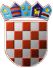            REPUBLIKA HRVATSKAOSJEČKO-BARANJSKA ŽUPANIJAOPĆINA PODRAVSKA MOSLAVINA  OPĆINSKO VIJEĆEKLASA: 024-03/22-01/16URBROJ: 2158-31-01-23-2Podravska Moslavina, 21. prosinac 2023. godine Na temelju članka 45. Zakona o proračunu (Narodne novine broj 144/21.) i članka 27. Statuta Općine Podravska Moslavina („Službeni glasnik“ broj 3/21. i 18/21.) Općinsko vijeće Općine Podravska Moslavina na svojoj 20. sjednici održanoj dana 21. prosinca 2023. godine donosiIZMJENE I DOPUNE PLANA RAZVOJNIH PROGRAMA OPĆINE PODRAVSKA MOSLAVINAza razdoblje 2023.-2025.godineČlanak 1.U Planu razvojnih programa Općine Podravska Moslavina za razdoblje 2023.-2025. godine (Službeni glasnik Općine Podravska Moslavina br. 19/22.) članak 1. mijenja se i glasi: Planom razvojnih programa definiraju se ciljevi i prioriteti razvoja Općine Podravska Moslavina povezani s programskom i organizacijskom klasifikacijom proračuna.Članak 2.Ostale odredbe ostaju nepromijenjene.Članak 3.Ove Izmjene i dopune Plana razvojnih programa objavit će se u “Službenom glasniku Općine Podravska Moslavina“.						  PREDSJEDNIK OPĆINSKOG VIJEĆA							           Slavko KupanovacNAZIVCILJANAZIVMJEREPROGRAM/AKTIVNOSTBROJKONTAIZVOR SREDSTAVANAZIV PROGRAMA / AKTIVNOSTIPLAN2023.PROJEKCIJA 2024.PROJEKCIJA 2025.NAZIVCILJANAZIVMJEREPROGRAM/AKTIVNOSTBROJKONTAIZVOR SREDSTAVAINVESTICIJA / KAPITALNA POMOĆ /KAPITALNA DONACIJAPLAN2023.PROJEKCIJA 2024.PROJEKCIJA 2025.123456789CILJ 1. POBOLJŠANJE KVALITETE ŽIVOTAMjera 1.2.  Uređenje , jačanje i razvoj komunalne infrastrukture i opremanje objekata od javnog interesaVlastiti izvori, Ministarstvo demografije, fondovi EU, dugoročna zaduženja62.73546.85153.487CILJ 1. POBOLJŠANJE KVALITETE ŽIVOTAMjera 1.2.  Uređenje , jačanje i razvoj komunalne infrastrukture i opremanje objekata od javnog interesaPostrojenja, oprema i prijevozna sredstvaCILJ 1. POBOLJŠANJE KVALITETE ŽIVOTAMjera 1.2.  Uređenje , jačanje i razvoj komunalne infrastrukture i opremanje objekata od javnog interesa1018/K1000014223Nabava računala i računalne opreme01.3271.327CILJ 1. POBOLJŠANJE KVALITETE ŽIVOTAMjera 1.2.  Uređenje , jačanje i razvoj komunalne infrastrukture i opremanje objekata od javnog interesa1018/ K100001     4223Nabava uredske  opreme i namještaja01.3271.327CILJ 1. POBOLJŠANJE KVALITETE ŽIVOTAMjera 1.2.  Uređenje , jačanje i razvoj komunalne infrastrukture i opremanje objekata od javnog interesa1018/K100001     4223Nabave opreme za grijanje, ventilaciju i hlađenje01.3271.327CILJ 1. POBOLJŠANJE KVALITETE ŽIVOTAMjera 1.2.  Uređenje , jačanje i razvoj komunalne infrastrukture i opremanje objekata od javnog interesa1018/A101808     4225Nabava ostale i  opreme za grijanje ventilaciju i hlađenje u projektu „Zaželi“03.1853.185CILJ 1. POBOLJŠANJE KVALITETE ŽIVOTAMjera 1.2.  Uređenje , jačanje i razvoj komunalne infrastrukture i opremanje objekata od javnog interesa1018/A101809     4225Nabava računalne i opreme za grijanje, ventilaciju i hlađenje u projektu „Širenje mreže“01.1961.196CILJ 1. POBOLJŠANJE KVALITETE ŽIVOTAMjera 1.2.  Uređenje , jačanje i razvoj komunalne infrastrukture i opremanje objekata od javnog interesa1020/K1000064225Nabava opreme za komunalne djelatnosti02.6542.654CILJ 1. POBOLJŠANJE KVALITETE ŽIVOTAMjera 1.2.  Uređenje , jačanje i razvoj komunalne infrastrukture i opremanje objekata od javnog interesa1020/K1020154225WiFi bežična Internet zona u Općini015.92715.927CILJ 1. POBOLJŠANJE KVALITETE ŽIVOTAMjera 1.2.  Uređenje , jačanje i razvoj komunalne infrastrukture i opremanje objekata od javnog interesa1020/K1020174225Video nadzor3.2006.63613.272CILJ 1. POBOLJŠANJE KVALITETE ŽIVOTAMjera 1.2.  Uređenje , jačanje i razvoj komunalne infrastrukture i opremanje objekata od javnog interesa1020/K1020184225Pokretno reciklažno dvorište013.27213.272CILJ 1. POBOLJŠANJE KVALITETE ŽIVOTAMjera 1.2.  Uređenje , jačanje i razvoj komunalne infrastrukture i opremanje objekata od javnog interesa1020/K1020254225Montaža i opremanje fitnes spravama za vježbanje0001023/K1023374225Nabava spremnika za odvojeno prikupljanje otpada42.225001023/K1023184225Energetska obnova zgrade Općine Podravska Moslavina – sustav grijanja i hlađenja  17.31000123456789CILJ 2. ODRŽIV REGIONALNI I GOSPODARSKI RAZVOJMjera 1.2.  Uređenje i jačanje komunalne infrastrukture te razvoj lokalnih prometnica, šetnica, izgradnja  i rekonstrukcija objekata od javnog interesaPomoći, Min. reg. razvoja,  Fond za zaštitu okoliša,Minist. demografije, fondovi EU, kredit, drugi izvori192.5151.183.692886.396CILJ 2. ODRŽIV REGIONALNI I GOSPODARSKI RAZVOJMjera 1.2.  Uređenje i jačanje komunalne infrastrukture te razvoj lokalnih prometnica, šetnica, izgradnja  i rekonstrukcija objekata od javnog interesaGrađevinski objekti:CILJ 2. ODRŽIV REGIONALNI I GOSPODARSKI RAZVOJMjera 1.2.  Uređenje i jačanje komunalne infrastrukture te razvoj lokalnih prometnica, šetnica, izgradnja  i rekonstrukcija objekata od javnog interesa1020/K1020244215Radovi na nogometnom igralištu u P. Moslavini10.70066.3600CILJ 2. ODRŽIV REGIONALNI I GOSPODARSKI RAZVOJMjera 1.2.  Uređenje i jačanje komunalne infrastrukture te razvoj lokalnih prometnica, šetnica, izgradnja  i rekonstrukcija objekata od javnog interesa1023/K1023234215Rekonstrukcija i izgradnja cesta i prometnica0100.000100.000CILJ 2. ODRŽIV REGIONALNI I GOSPODARSKI RAZVOJMjera 1.2.  Uređenje i jačanje komunalne infrastrukture te razvoj lokalnih prometnica, šetnica, izgradnja  i rekonstrukcija objekata od javnog interesa1023/K1023254213Rekonstrukcija i izgradnja Društvenog doma u P. Moslavini10.00000CILJ 2. ODRŽIV REGIONALNI I GOSPODARSKI RAZVOJMjera 1.2.  Uređenje i jačanje komunalne infrastrukture te razvoj lokalnih prometnica, šetnica, izgradnja  i rekonstrukcija objekata od javnog interesa1023/K1023264215Izgradnja ljetne pozornice u P. Moslavini000CILJ 2. ODRŽIV REGIONALNI I GOSPODARSKI RAZVOJMjera 1.2.  Uređenje i jačanje komunalne infrastrukture te razvoj lokalnih prometnica, šetnica, izgradnja  i rekonstrukcija objekata od javnog interesa1023/K1023054215Izgradnja sustava solarnih ćelija na zgradama u vlasništvu općine – fotonaponska elektrana21.00025.00025.000CILJ 2. ODRŽIV REGIONALNI I GOSPODARSKI RAZVOJMjera 1.2.  Uređenje i jačanje komunalne infrastrukture te razvoj lokalnih prometnica, šetnica, izgradnja  i rekonstrukcija objekata od javnog interesa1023/K1023354215Rekonstrukcija javne rasvjete81.25865.00065.000CILJ 2. ODRŽIV REGIONALNI I GOSPODARSKI RAZVOJMjera 1.2.  Uređenje i jačanje komunalne infrastrukture te razvoj lokalnih prometnica, šetnica, izgradnja  i rekonstrukcija objekata od javnog interesa1023/K1023244213Postavljanje vanjske ovojnice na Domu kulture u Krčeniku6.76800CILJ 2. ODRŽIV REGIONALNI I GOSPODARSKI RAZVOJMjera 1.2.  Uređenje i jačanje komunalne infrastrukture te razvoj lokalnih prometnica, šetnica, izgradnja  i rekonstrukcija objekata od javnog interesa1023/K1023094215Izgradnja Gospodarske zone0250.000200.000CILJ 2. ODRŽIV REGIONALNI I GOSPODARSKI RAZVOJMjera 1.2.  Uređenje i jačanje komunalne infrastrukture te razvoj lokalnih prometnica, šetnica, izgradnja  i rekonstrukcija objekata od javnog interesa1023/K1023274215Izgradnja pješačkih staza u P. Moslavini053.08953.089CILJ 2. ODRŽIV REGIONALNI I GOSPODARSKI RAZVOJMjera 1.2.  Uređenje i jačanje komunalne infrastrukture te razvoj lokalnih prometnica, šetnica, izgradnja  i rekonstrukcija objekata od javnog interesa1023/K1023284215Izgradnja pješačkih staza u Krčeniku039.81739.817CILJ 2. ODRŽIV REGIONALNI I GOSPODARSKI RAZVOJMjera 1.2.  Uređenje i jačanje komunalne infrastrukture te razvoj lokalnih prometnica, šetnica, izgradnja  i rekonstrukcija objekata od javnog interesa1023/K1023294215Izgradnja pješačkih staza u Gezincima045.12645.126CILJ 2. ODRŽIV REGIONALNI I GOSPODARSKI RAZVOJMjera 1.2.  Uređenje i jačanje komunalne infrastrukture te razvoj lokalnih prometnica, šetnica, izgradnja  i rekonstrukcija objekata od javnog interesa1023/K1023114215Rekonstrukcija objekta Karaule066.3000CILJ 2. ODRŽIV REGIONALNI I GOSPODARSKI RAZVOJMjera 1.2.  Uređenje i jačanje komunalne infrastrukture te razvoj lokalnih prometnica, šetnica, izgradnja  i rekonstrukcija objekata od javnog interesa1023/K1023204215Izgradnja multifunkcionalnog terena uz nogometno igralište u P. Moslavini060.0000CILJ 2. ODRŽIV REGIONALNI I GOSPODARSKI RAZVOJMjera 1.2.  Uređenje i jačanje komunalne infrastrukture te razvoj lokalnih prometnica, šetnica, izgradnja  i rekonstrukcija objekata od javnog interesa1023/K1023154215Izgradnja biciklističkih staza0230.000230.000Mjera 1.2.  Uređenje i jačanje komunalne infrastrukture te razvoj lokalnih prometnica, šetnica, izgradnja  i rekonstrukcija objekata od javnog interesa1023/K1023184215Energetska obnova zgrade Općine Podravska Moslavina050.0000Mjera 1.2.  Uređenje i jačanje komunalne infrastrukture te razvoj lokalnih prometnica, šetnica, izgradnja  i rekonstrukcija objekata od javnog interesa1023/K1023124215Uređenje šetnice ispred zgrade Općine000Mjera 1.2.  Uređenje i jačanje komunalne infrastrukture te razvoj lokalnih prometnica, šetnica, izgradnja  i rekonstrukcija objekata od javnog interesa1023/K1023344218Postavljanje ograde i staza na groblju u Krčeniku45.78900Mjera 1.2.  Uređenje i jačanje komunalne infrastrukture te razvoj lokalnih prometnica, šetnica, izgradnja  i rekonstrukcija objekata od javnog interesa1023/K1023144215Uređenje parka u P. Moslavini000Mjera 1.2.  Uređenje i jačanje komunalne infrastrukture te razvoj lokalnih prometnica, šetnica, izgradnja  i rekonstrukcija objekata od javnog interesa1023/K1023194215Kulturni centar Podravska Moslavina0001023/K1023364215Izgradnja pristaništa na rijeci Dravi na području Općine P. Moslavina0133.000128.3641023/K1023394215Energetska obnova zgrade za komunalne djelatnosti17.00000123456789CILJ 3. UČINKOVITO UPRAVLJANJE RAZVOJEM I RAZVOJNIM RESURSIMAMjera 1.1. Prostorno planiranje, zemljišta, projektna dokumentacija i licenceVlastiti izvori, pomoći, Minist. graditeljst.iprost.uređ., Mininst. demografije, fondovi EU, dugoročno zaduženje14.011117.00064.300CILJ 3. UČINKOVITO UPRAVLJANJE RAZVOJEM I RAZVOJNIM RESURSIMAMjera 1.1. Prostorno planiranje, zemljišta, projektna dokumentacija i licenceNematerijalna imovina i zemljišta:CILJ 3. UČINKOVITO UPRAVLJANJE RAZVOJEM I RAZVOJNIM RESURSIMAMjera 1.1. Prostorno planiranje, zemljišta, projektna dokumentacija i licence1018/K1000014123Licence za PC200      664664CILJ 3. UČINKOVITO UPRAVLJANJE RAZVOJEM I RAZVOJNIM RESURSIMAMjera 1.1. Prostorno planiranje, zemljišta, projektna dokumentacija i licence1020/ K102104125Izmjene i dopune Prostornog plana000CILJ 3. UČINKOVITO UPRAVLJANJE RAZVOJEM I RAZVOJNIM RESURSIMAMjera 1.1. Prostorno planiranje, zemljišta, projektna dokumentacija i licence1020/K1023054125Dokumentacija za izgradnju sustava solarnih ćelija – fotonaponskih elektrana1.1003.0003.000CILJ 3. UČINKOVITO UPRAVLJANJE RAZVOJEM I RAZVOJNIM RESURSIMAMjera 1.1. Prostorno planiranje, zemljišta, projektna dokumentacija i licence1020/K1020244125Dokumentacija za radove na nogometnom igralištu u P. Moslavini000CILJ 3. UČINKOVITO UPRAVLJANJE RAZVOJEM I RAZVOJNIM RESURSIMAMjera 1.1. Prostorno planiranje, zemljišta, projektna dokumentacija i licence1023/K1023234125Dokumentacija za rekonstrukciju i izgradnju cesta i prometnica014.00014.000CILJ 3. UČINKOVITO UPRAVLJANJE RAZVOJEM I RAZVOJNIM RESURSIMAMjera 1.1. Prostorno planiranje, zemljišta, projektna dokumentacija i licence1023/K1023254125Dokumentacija za rekonstrukciju i izgradnju  Društvenog doma u P. Moslavini000CILJ 3. UČINKOVITO UPRAVLJANJE RAZVOJEM I RAZVOJNIM RESURSIMAMjera 1.1. Prostorno planiranje, zemljišta, projektna dokumentacija i licence1023/K1023264125Dokumentacija za izgradnju  ljetne pozornice u P. Moslavini000CILJ 3. UČINKOVITO UPRAVLJANJE RAZVOJEM I RAZVOJNIM RESURSIMAMjera 1.1. Prostorno planiranje, zemljišta, projektna dokumentacija i licence1023/K1023124125Dokumentacija za uređenje šetnice ispred zgrade općine000CILJ 3. UČINKOVITO UPRAVLJANJE RAZVOJEM I RAZVOJNIM RESURSIMAMjera 1.1. Prostorno planiranje, zemljišta, projektna dokumentacija i licence1023/K1023354125Dokumentacija za rekonstrukciju javne rasvjete9.29110.00010.000CILJ 3. UČINKOVITO UPRAVLJANJE RAZVOJEM I RAZVOJNIM RESURSIMAMjera 1.1. Prostorno planiranje, zemljišta, projektna dokumentacija i licence1023/K1023094125Izrada projektne dokumentacije za izgradnju Gospodarske zone040.00020.000CILJ 3. UČINKOVITO UPRAVLJANJE RAZVOJEM I RAZVOJNIM RESURSIMAMjera 1.1. Prostorno planiranje, zemljišta, projektna dokumentacija i licence1023/K1023094115Zemljište za Gospodarsku zonu000CILJ 3. UČINKOVITO UPRAVLJANJE RAZVOJEM I RAZVOJNIM RESURSIMAMjera 1.1. Prostorno planiranje, zemljišta, projektna dokumentacija i licence1023/ K1023124113Ostala zemljišta (bazeni bivše benzinske) ispred zgrade općine26600CILJ 3. UČINKOVITO UPRAVLJANJE RAZVOJEM I RAZVOJNIM RESURSIMAMjera 1.1. Prostorno planiranje, zemljišta, projektna dokumentacija i licence1023/K1023144123Dokumentacija za uređenje parka u P. Moslavini000CILJ 3. UČINKOVITO UPRAVLJANJE RAZVOJEM I RAZVOJNIM RESURSIMAMjera 1.1. Prostorno planiranje, zemljišta, projektna dokumentacija i licence1023/K1023274125Izrada projektne dokumentacije za izgradnju pješačkih staza u P. Moslavini02.6542.654CILJ 3. UČINKOVITO UPRAVLJANJE RAZVOJEM I RAZVOJNIM RESURSIMAMjera 1.1. Prostorno planiranje, zemljišta, projektna dokumentacija i licence1023/K1023284125Izrada projektne dokumentacije za izgradnju pješačkih staza u Krčeniku01.9911.991CILJ 3. UČINKOVITO UPRAVLJANJE RAZVOJEM I RAZVOJNIM RESURSIMAMjera 1.1. Prostorno planiranje, zemljišta, projektna dokumentacija i licence1023/K1023294125Izrada projektne dokumentacije za izgradnju pješačkih staza u Gezincima01.9911.991CILJ 3. UČINKOVITO UPRAVLJANJE RAZVOJEM I RAZVOJNIM RESURSIMAMjera 1.1. Prostorno planiranje, zemljišta, projektna dokumentacija i licence1023/K1023114125Izrada projektne dokumentacije za objekat Karaula020.7000CILJ 3. UČINKOVITO UPRAVLJANJE RAZVOJEM I RAZVOJNIM RESURSIMAMjera 1.1. Prostorno planiranje, zemljišta, projektna dokumentacija i licence1023/K1023154125Izrada projektne dokumentacije za izgradnju biciklističkih staza010.00010.000CILJ 3. UČINKOVITO UPRAVLJANJE RAZVOJEM I RAZVOJNIM RESURSIMAMjera 1.1. Prostorno planiranje, zemljišta, projektna dokumentacija i licence1023/K1023204125Izrada projektne dokumentacije za multifunkcionalni teren uz nogometno igralište07.0000CILJ 3. UČINKOVITO UPRAVLJANJE RAZVOJEM I RAZVOJNIM RESURSIMAMjera 1.1. Prostorno planiranje, zemljišta, projektna dokumentacija i licence1023/K1023344123Dokumentacija za postavljanje ograde i staza na groblju u Krčeniku2.65400CILJ 3. UČINKOVITO UPRAVLJANJE RAZVOJEM I RAZVOJNIM RESURSIMAMjera 1.1. Prostorno planiranje, zemljišta, projektna dokumentacija i licence1023/K1023184125Dokumentacija za energetsku obnovu zgrade općine05.0000CILJ 3. UČINKOVITO UPRAVLJANJE RAZVOJEM I RAZVOJNIM RESURSIMAMjera 1.1. Prostorno planiranje, zemljišta, projektna dokumentacija i licence1023/K1023194125Izrada dokumentacije - Kulturni centar Podravska Moslavina0001023K1023364125Dokumentacija za izgradnju pristaništa na rijeci Dravi na području Općine P. Moslavina0001023/K1023394123Dokumentacija za energetsku obnovu javne zgrade za komunalne djelatnosti50000123456789CILJ 3.UREĐENJE I OKOLIŠA I JAVNIH POVRŠINAMjera 1.1. Višegodišnji nasadiVlastiti izvori01.3271.327CILJ 3.UREĐENJE I OKOLIŠA I JAVNIH POVRŠINAMjera 1.1. Višegodišnji nasadiVišegodišnji nasadi:CILJ 3.UREĐENJE I OKOLIŠA I JAVNIH POVRŠINAMjera 1.1. Višegodišnji nasadi1020/K1000054253Nabava višegodišnjih nasada01.3271.327